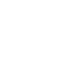 НОВООДЕСЬКА МІСЬКА РАДАМИКОЛАЇВСЬКОЇ ОБЛАСТІР І Ш Е Н Н ЯКеруючись Конституцією України, пунктом 34 частини 1 статті 26 Закону України «Про місцеве самоврядування в Україні», статтями 12, 22, 116, 118, 121, 122, пунктом 24 Перехідних Положень Земельного Кодексу України, Закону України "Про особисте селянське господарство", відповідно до витягу з Державного земельного кадастру про земельну ділянку, розглянувши заяву громадянина України Богославця І.І. та враховуючи рекомендації постійної комісії міської ради з питань аграрно-промислового розвитку та екології, міська радаВИРІШИЛА:1. Затвердити технічну документацію із землеустрою щодо встановлення (відновлення) меж земельної ділянки в натурі (на місцевості) площею 1,9421 га для ведення особистого селянського господарства громадянину Богославцю Івану Івановичу із земель сільськогосподарського призначення комунальної власності. 2. Припинити право постійного користування громадянину України Богославцю Івану Івановичу на земельну ділянку кадастровий номер 4824810000:06:000:0127 площею 1,9421 га та визнати таким, що втратив чинність державний акт на право довічного успадкованого володіння землею № 66, виданий на підставі рішення Новоодеської міської ради № 9 від 14.02.1992 року     3. Передати у власність громадянину України Богославцю Івану Івановичу земельну ділянку площею 1,9421 га ріллі (кадастровий номер 4824810000:06:000:0127) із земель комунальної власності (КВЦПЗ 01.03) для ведення особистого селянського господарства за межами населеного пункту в межах Новоодеської міської ради.4. Громадянину України Богославцю Івану Івановичу зареєструвати в відповідних органах право власності на земельну ділянку, згідно цільового призначення.5. Контроль за виконанням цього рішення покласти на постійну комісію міської ради з питань аграрно-промислового розвитку та екології.Міський голова  						Олександр ПОЛЯКОВВід 17.09.2021 р. № 74м. Нова Одеса         ХІІІ сесія восьмого скликанняПро затвердження технічної документації із землеустрою та передачу у власність земельної ділянки громадянину Богославцю І.І.